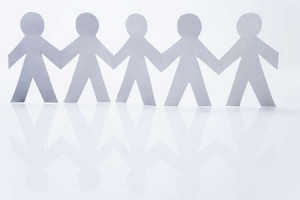 
Last week, Concord Public School celebrated Harmony Day on 21st of March. Students were able to learn how to communicate the importance of cultural diversity at our school by focusing on the inclusiveness and sense of belonging for everyone. . 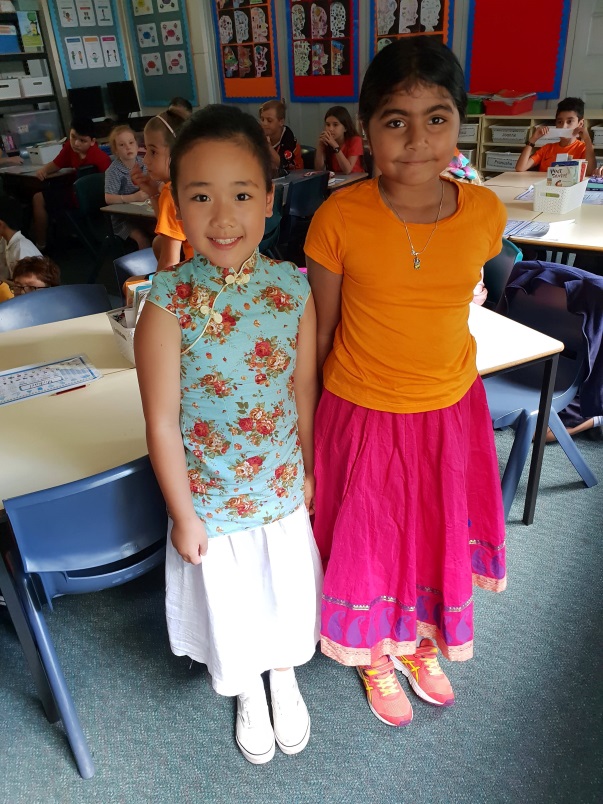 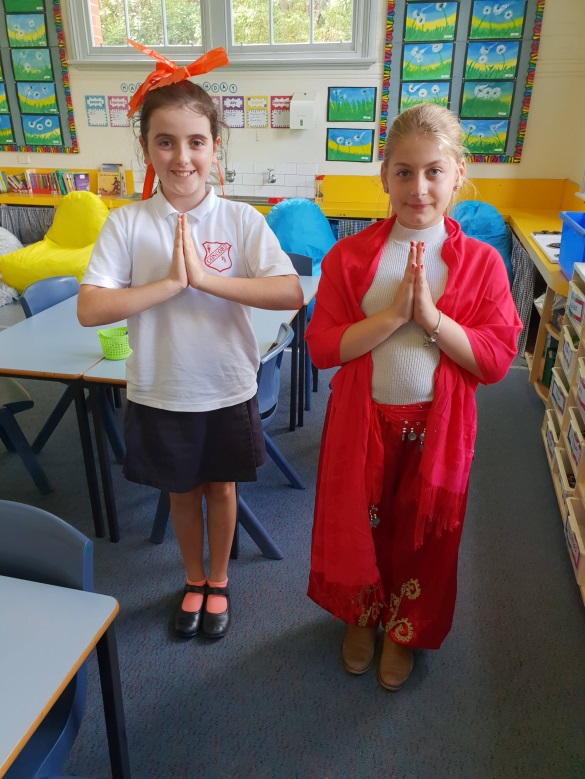 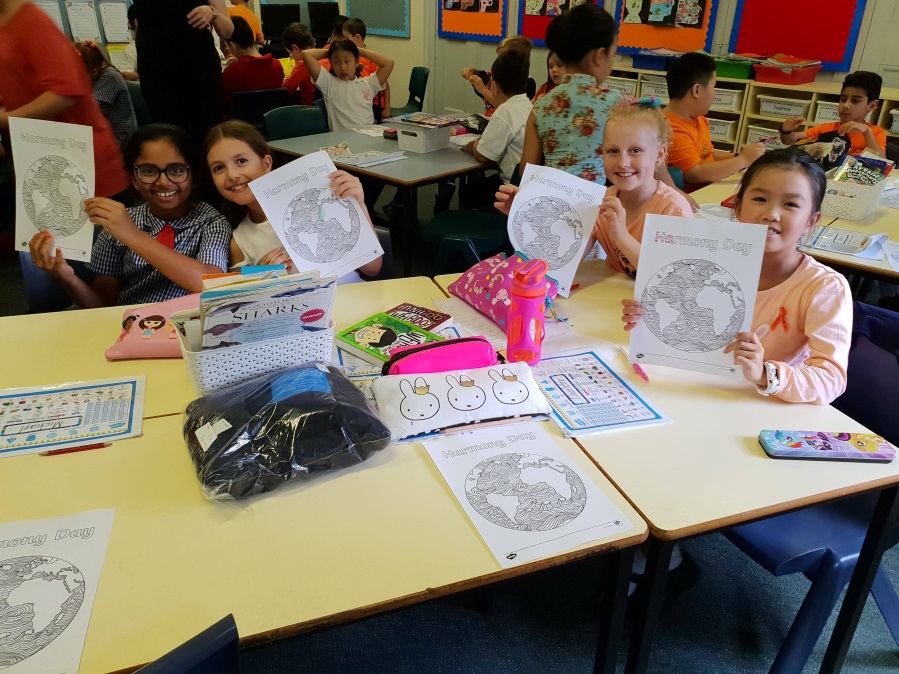 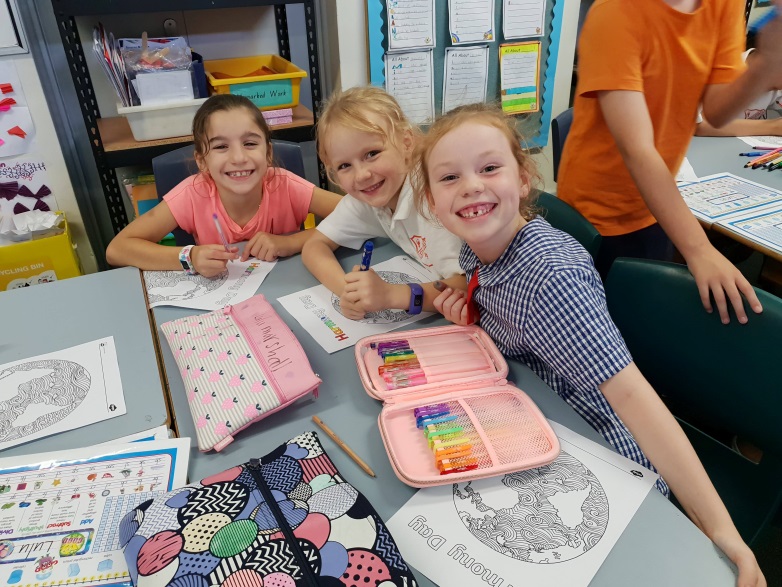 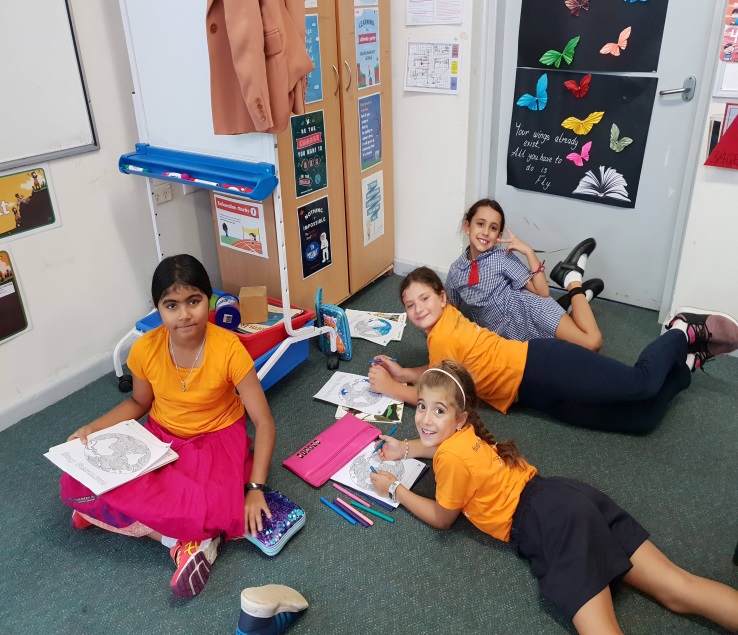 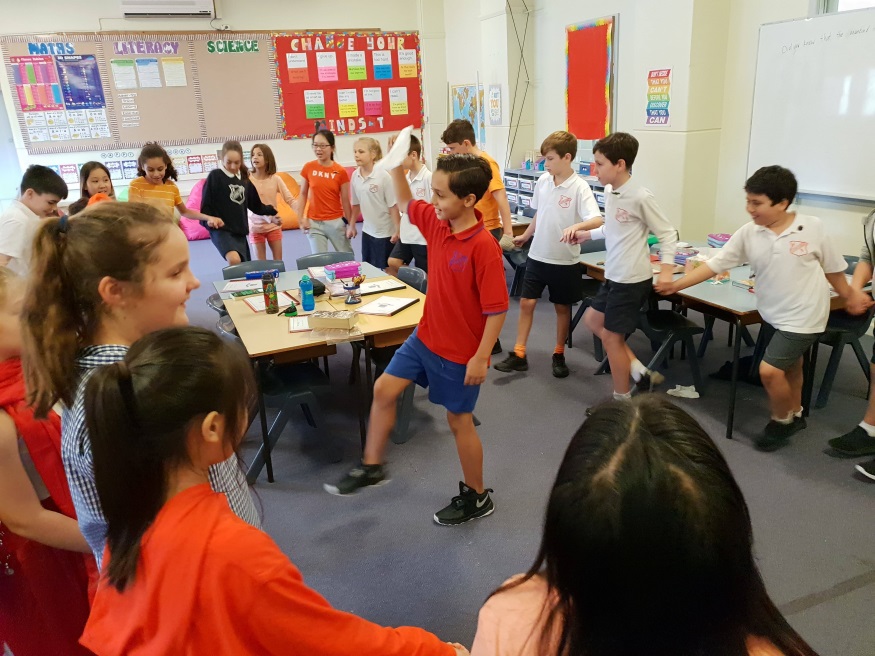 